Lancaster Seventh-Day Adventist ChurchA House of Prayer for All People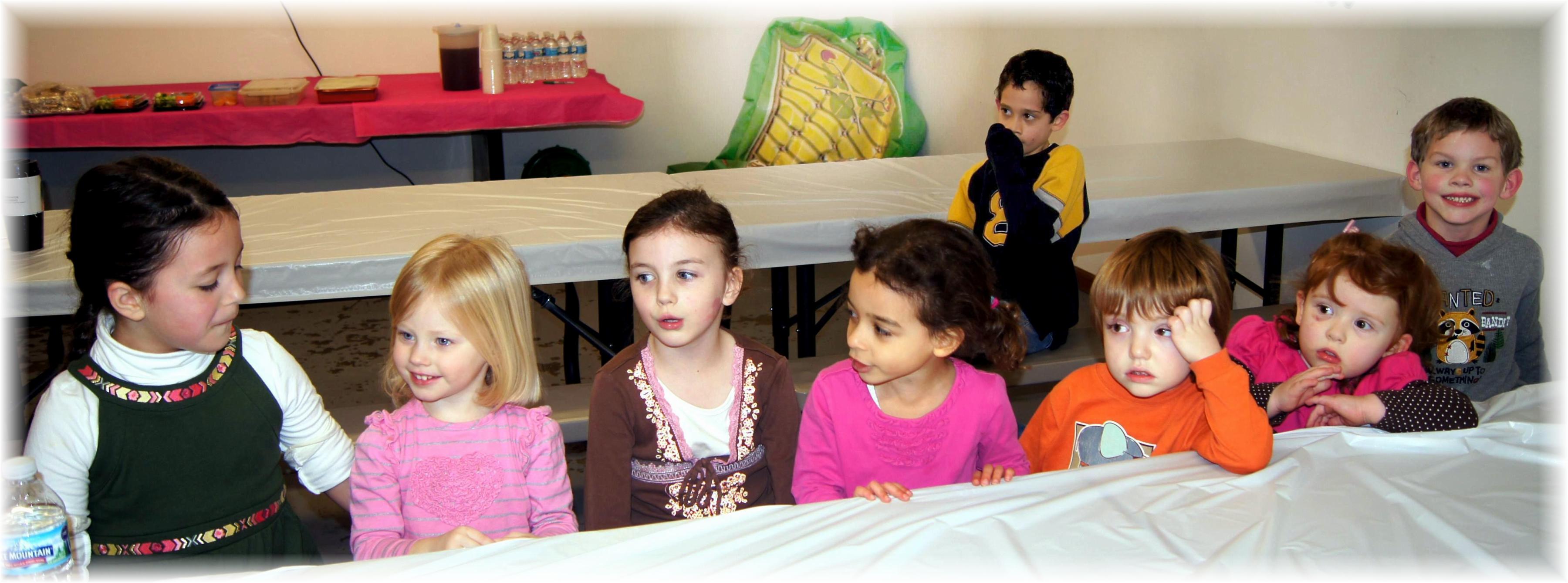 Callie,   Chloe,   Alena,   Abigail,   Elijah (in back),   Jesse,   Luci,   AndrewJolly Hoppers - January 16, 2014